Општи карактеристики на населението во Америка	Во времето на откривањето на Америка(XVвек), на овие континенти живеело малубројно домородечко население кое било претставено со Ескимите, Индијанците, Маите и Ацтеките.Ескимите по потекло се од жолтата раса. Живеат во крајните северни делови на континентот и се познати ловци на бели мечки, елени, птици и други животни. Во појасот на иглолисните шуми ловат топлокрзни животни, а по реките риби. Од домашните животни најмногу одгледуваат северни елени. Индијанците името го добиле од европските доселеници кои, при доаѓањето на бреговите на новиот континент, сметале дека се наоѓаат во Индија и дека жителите се Индијанци. Тие имале обичај на разни свечености да ги бојадисуваат своите тела со црвена бојаи затоа ги нарекле црвенокошци. Индијанците и припаѓаат на жолтата раса. На овој континент се доселиле од Азија преку Беринговиот Проток. Пред доселувањето на Европејците тие го населувале целиот континент. Индијанските племиња се наоѓале на различни степени на развиток на материјалната култура. Највисок степен во тој поглед постигнале Ацтеките, Пуеблосите, Маите и Инките.	Со доселување на Европејците на северноамериканското копно биле уништени индијанските култури. Со нивното доаѓање започнува и периодот на бројното уништување на Индијанците.Колонизаторите сурово го експлоатирале и физички го уништувале домородечкото население. Некои индијански племиња се повлекле во непристапните предели на високите планини. Денеска за Индијанците постојат подрачја во кои тие живеат слободно. Тие подрачја се наречени резервати. Меѓутоа, дел од нив живеат и во градовите со останатото население. 	Во VIII и XIX век во Америка присилно било донесено голем број на црнечко население од Африка. Биле користени како робови најмногу на плантажите и фармите на земјопоседниците. Денес некои од нив живеат во полјоделските предели, а друг дел во големите милионски градови. 	По откривањето на Америка започнува масовно доселување на население од повеќе европски земји: Англија, Франција, Шпанија, Португалија, Холандија, Италија, Германија и други. При процесот на колонизација најголемо влијание извршиле Англичаните во Северна Америка, Французите во делови на Канада-областа Квебек, Шпанците во Средна и Јужна Америка и Португалците во Бразил. Соодветно на тоа, денес во Северна Америка се зборува англиски, во областа Квебек-Канада-француски, во Средна и Јужна Америка-шпански и во Бразил-португалски. Во Америка има доселеници и од други  земји: Ирци, Холанѓани, Данци,Италијанци од источноевропските земји, од Азија, од Африка. Како резултат на тоа што на американскиот континент има припадници на белата, црната и жолтата раса дошло до мешање на расите и така се создале мелези: местици, мулати и замбоси. Местиците настанеле од мешање меѓу белци и Индијанци, Мулатите со мешање меѓу белци и црнци, а Замбосите со мешање меѓу Индијанци и црнци. Во Мексико има Креоли-потомци на доселените Шпанци. 	Мулатите се најзастапени во САД, Местиците во Средна и Јужна Америка, а Замбосите во Бразил.Денес во Америка живеат околу 1,1 милијарда жители, од кои 382 милиони во Северна Америка, 192 милиони во Средна Америка и 548 милиони во Јужна Америка. Населението не е рамномерно распоредено. Најгусто се населени пределите на Атлантското Приморје на Северна и Јужна Америка, областа околу Големите Езера и долината на реката Мисисипи, рударските подрачја и околината на големите градски и индустриски центри, висорамниние со погодна клима  и земјите на Средна Америка. Најретко се населени поларните предели и високопланинските области во Северна Америка, високите делови на Андите и огромното подрачје во долината на Амазон и нејзините притоки.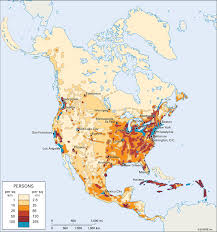 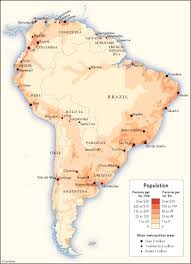 Сл.1 Густина на населението и природен прираст во Северна и Јужна АмерикаСо највисок природен прираст се земјите од Средна и Јужна Америка пр. Мексико, Венецуела, Бразил имаат природен прираст над 28 промили.	Во религиозен поглед населението, главно исповеда христијанска религија, а помал дел се муслимани и атеисти. На овој континент карактеристични се древните култури на Индијанците, Ацтеките, Маите и Инките, а денес и културите на народите доселени во поново време.